<<Insert Logo>>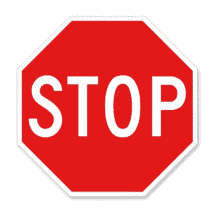 Before you enter you must fill out our short screening questionnaire. This is a requirement for all Employees and any Visitors to our workplace.  Please follow these steps:Open the Camera on your smart phone Hold it over the Bar Code A pop-up with a web page should be presented – click on itFill in the form that was brought upIf you have answered NO and are symptom free, you are okay to enter with your mask or face shield on  If you have answered YES please do not enter our office/facility. If you are an employee you are directed to advise your Manager as soon as possible.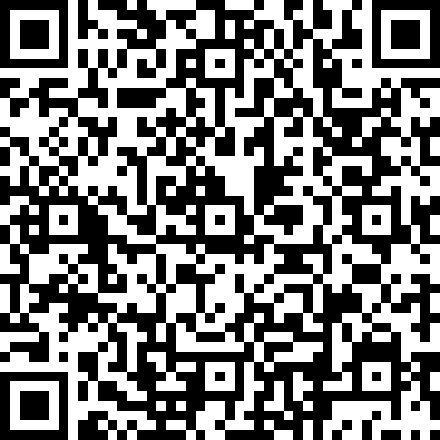 